PORTARIA ORDINATÓRIA Nº 021, DE 02 DE JUNHO DE 2023.Dispõe sobre a Nomeação de Membros da Comissão Especial de Licitações para julgamento da Tomada de Preços nº 001/2023 do CAU/SC.A Presidente do Conselho de Arquitetura e Urbanismo de Santa Catarina, no uso das atribuições que lhe conferem o inciso III do art. 35 da Lei 12.378/2010; e CONSIDERANDO o disposto no inciso XVI do art. 6º, inciso III do art. 38 e caput do art. 51, todos da Lei 8.666/1993;CONSIDERANDO o disposto no Ato Normativo nº 11 do Manual para Elaboração dos Atos Administrativos de Competência do CAU;Considerando erro material na descrição do cargo do Presidente da Comissão Especial de Licitações (Portaria Ordinatória Nº009, de 16 de fevereiro de 2023);RESOLVE:Art. 1° - Nomear como membros para compor a Comissão Especial de Licitações, para processar, conduzir e julgar a Tomada de Preços nº 01/2023, no âmbito do CAU/SC, os seguintes empregados:Rafael Figueiró Otávio, Analista de Compras, Contratos e Licitações (presidente);João Vicente Scarpin, Gerente Geral;Pery Roberto Segala Medeiros, Assessor da Presidência;Filipe Lima Rockenbach, Gerente Administrativo e Financeiro (suplente);Ana Cristina Lavrati, Coordenadora de Comunicação.Art. 2° - A Comissão atuará com 03 (três) integrantes, sendo o Presidente e dois membros.Art. 3° - Revoga-se a PORTARIA ORDINATÓRIA Nº009, DE 16 DE FEVEREIRO DE 2023.Art. 4° - Esta Portaria entra em vigor nesta data e possui vigência até a homologação da Tomada de Preços nº 01/2023.Dá-se ciênciaCumpra-se.____________________________________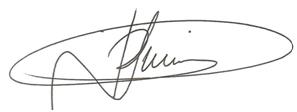 Patricia Figueiredo Sarquis Herden  Arquiteta e UrbanistaPresidente do CAU/SC